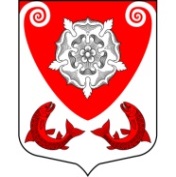 АДМИНИСТРАЦИЯРОПШИНСКОГО СЕЛЬСКОГО ПОСЕЛЕНИЯЛОМОНОСОВСКОГО  МУНИЦИПАЛЬНОГО РАЙОНАЛЕНИНГРАДСКОЙ ОБЛАСТИПОСТАНОВЛЕНИЕот ____14.03.2024_______       № __11/24___Об утверждении Порядка разработки и утверждения бюджетного прогноза на долгосрочный период Ропшинского сельского поселения Ломоносовского муниципального района Ленинградской областиВ соответствии с пунктом 4 статьи 170.1 Бюджетного кодекса Российской Федерации, администрация Ропшинского сельского поселенияПОСТАНОВЛЯЕТ:Утвердить Порядок разработки и утверждения бюджетного прогноза                  на долгосрочный период Ропшинского сельского поселения Ломоносовского муниципального района Ленинградской области.Настоящее Постановление подлежит опубликованию (обнародованию) на информационном сайте Ропшинского сельского поселения в информационно - телекоммуникационной сети Интернет по адресу www.официальнаяропша.рф и вступает в силу со дня его официального опубликования (обнародования). Исполняющий обязанностиглавы администрации Ропшинского сельского поселения                                                    Е.Г. ХодотовПриложение № 1 к Постановлению администрацииРопшинского сельского поселенияот 14.03.2024 № 11/24 Порядок разработки и утверждения бюджетного прогноза на долгосрочный период Ропшинского сельского поселения Ломоносовского муниципального района Ленинградской области (далее-Порядок)Бюджетный прогноз на долгосрочный период Ропшинского сельского поселения Ломоносовского муниципального района Ленинградской области (далее – Бюджетный прогноз) утверждается постановлением администрации Ропшинского сельского поселения Ломоносовского муниципального района Ленинградской области на шестилетний период (начиная с года, следующего за годом разработки).Бюджетный прогноз разрабатывается и утверждается каждые три года с учетом прогноза социально-экономического развития и иных показателей социально-экономического развития Ропшинского сельского поселения на среднесрочный период.Разработка проекта Бюджетного прогноза осуществляется заместителем главы (или главой администрации) и начальником  сектора финансов и бухгалтерского учета администрации Ропшинского сельского поселения Ломоносовского муниципального района Ленинградской области на основе прогноза социально-экономического развития Ропшинского сельского поселения Ломоносовского муниципального района Ленинградской области на среднесрочный период.Бюджетный прогноз может быть изменен с учетом изменения прогноза социально-экономического развития Ропшинского сельского поселения на среднесрочный период      и принятого решения Совета депутатов Ропшинского сельского поселения Ломоносовского муниципального района Ленинградской области о бюджете на очередной финансовый год и на плановый период (далее – решение о бюджете) без продления периода его действия.Проект Бюджетного прогноза (проект изменений Бюджетного прогноза),                 за исключением показателей финансового обеспечения муниципальных программ Ропшинского сельского поселения Ломоносовского муниципального района Ленинградской области, представляется сектором финансов и бухгалтерского учета            в Совет депутатов Ропшинского сельского поселения Ломоносовского муниципального района Ленинградской области одновременно с проектом решения о бюджете.Бюджетный прогноз состоит из текста и проложений.5.1 Текст Бюджетного прогноза включает следующие основные разделы:5.1.1 Условия формирования Бюджетного прогноза Раздел должен содержать сведения об основных социально-экономических показателях, результаты осуществления налогово-бюджетной и долговой политики, сведения                  о прогнозируемой макроэкономической ситуации в долгосрочном периоде и ее влияние        на показатели Ропшинского сельского поселения Ломоносовского муниципального района Ленинградской области.5.1.2 Прогноз основных параметров бюджета Ропшинского сельского поселения Ломоносовского муниципального района Ленинградской области.Раздел должен содержать основные подходы к формированию доходов и расходов бюджета, анализ объемов и структуры доходов, краткое описание прогнозируемой динамики доходов, расходов и дефицита (профицита) Ропшинского сельского поселения Ломоносовского муниципального района Ленинградской области.5.1.3 Показатели финансового обеспечения муниципальных программ Ропшинского сельского поселения Ломоносовского муниципального района Ленинградской области.Раздел должен содержать сведения о муниципальных программах Ропшинского сельского поселения Ломоносовского муниципального района Ленинградской области, краткое описание динамики  программных расходов, прогноз объемов финансового обеспечения муниципальных программ Ропшинского сельского поселения Ломоносовского муниципального района Ленинградской области (на период действия).5.2 Приложения (таблицы)к тексту Бюджетного прогноза содержат:прогноз основных параметров Ропшинского сельского поселения Ломоносовского муниципального района Ленинградской области (по форме согласно приложению   1 к настоящему Порядку);показатели финансового обеспечения Ропшинского сельского поселения Ломоносовского муниципального района Ленинградской области (по форме согласно приложению 2 к настоящему Порядку).6. Бюджетный прогноз (изменения Бюджетного прогноза)утверждается администрацией Ропшинского сельского поселения Ломоносовского муниципального района Ленинградской области после официального опубликования решения Совета депутатов      о бюджете Ропшинского сельского поселения Ломоносовского муниципального района Ленинградской области на очередной финансовый год и на плановый период. Приложение № 2 к Постановлению администрацииРопшинского сельского поселенияот 14.03.2024  № 11/24 Прогноз основных параметров Ропшинского сельского поселения Ломоносовского муниципального района Ленинградской области на долгосрочный периодПоказательГод nГод n+1Год n+2…Год n+111. Налоговые доходы В том числе:Налог на доходы физических лицНалог на имущество2. Неналоговые доходы3. Безвозмездные поступленияВ том числе:ДотацииСубсидииСубвенцииРасходы, Дефицит/профицит%